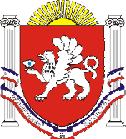 РЕСПУБЛИКА    КРЫМРАЗДОЛЬНЕНСКИЙ РАЙОНБЕРЕЗОВСКИЙ СЕЛЬСКИЙ СОВЕТ  заседание 1 созыва                                                     РЕШЕНИЕ16.05.2019 года                                          	 с. Березовка                                        № 664Об обращении в Избирательную комиссию Республики Крым о возложении полномочий избирательной комиссии муниципального образования Березовское сельское поселение Раздольненского района Республики Крым на территориальную избирательную комиссию Раздольненского районаВ соответствии с пунктом 4 статьи 24 Федерального закона от 12 июня 2002 года № 67-ФЗ «Об основных гарантиях избирательных прав и права на участие в референдуме граждан Российской Федерации», частью 2 статьи 19 Закона Республики Крым от 05 июня 2014 года № 17-ЗРК «О выборах депутатов представительных органов муниципальных образований в Республике Крым», на основании Устава муниципального образования Березовского сельского поселения Раздольненского  района Республики Крым Березовский  сельский совет  РЕШИЛ:Обратиться в Избирательную комиссию Республики Крым с предложением возложить полномочия избирательной комиссии муниципального образования Березовское сельское поселение Раздольненского района Республики Крым на территориальную избирательную комиссию Раздольненского района.Направить настоящее решение в Избирательную комиссию Республики Крым.Настоящее решение вступает в силу со дня подписания и подлежит обнародованию на информационном стенде Березовского сельского поселения, расположенном по адресу: с. Березовка, ул. Гагарина, 52 и на официальном сайте Администрации Березовского сельского поселения Раздольненского района Республики Крым (http:/ berezovkassovet.ru).Председатель Березовского сельского совета-глава администрации Березовского  сельского поселения								  	 Назар А.Б.